ICAC Moral Education e-Book《Flying Wheels》Name:  _______________________	  Class:  ____________ (     )     Date:__________________What’s wrong?In the picture below, circle those who fail to observe the rules.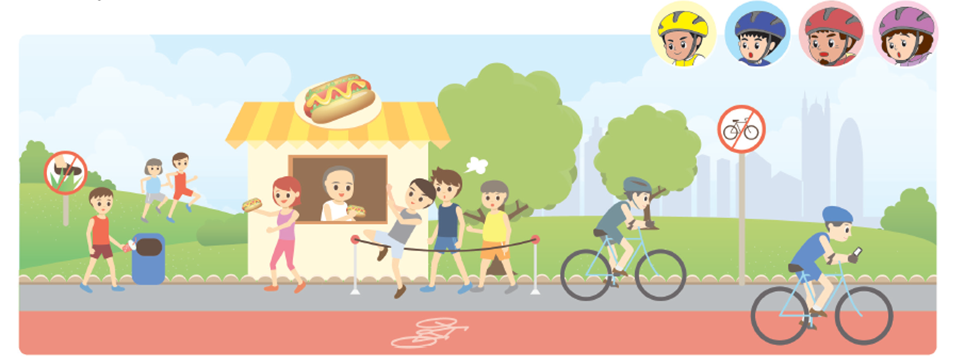 Fill in the BlanksWhy do we need to observe the laws and the rules?  Think about the consequences of breaking the following laws / rules. Laws / RulesConsequences of breaking themExamplePedestrians and motorists should obey traffic regulations.Endangering the lives of oneself and the others.1No smoking is allowed in public indoor places.2Passengers of public transportation should queue up for boarding. 3Keep quiet in the libraries. 